                                                单位cm图例：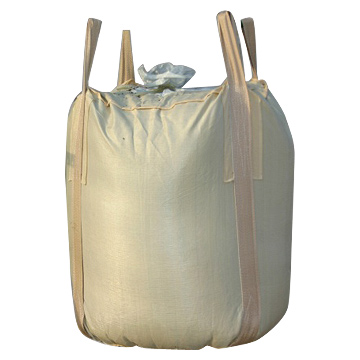 名称长宽高数量备  注吨包1001001102500要求：三层覆膜袋，达到防水效果、带自封绳（图例）